Self Declaration Form                                          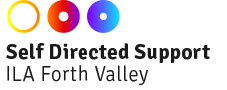 Under the Rehabilitation of Offenders Act (Exclusions and Exceptions) (Scotland) Amendment Order 2016 applicants are required to disclose any unspent convictions or cautions and any spent convictions contained in a list of offences that must always be disclosed   (please refer to Disclosure Scotland’s website to determine which offences, if any, you should declare).Do you have any unspent convictions?	    Yes         NoDo you have any spent convictions?(Contained in the list of offences                                            Yes        Nothat must always be disclosed)	  	Do you have any unspent convictions?	Yes	NoHave you ever been subject to formal disciplinary                  Yes	Noprocedures or been dismissed from a previous employmentor voluntary position or resigned from a position pending anydisciplinary investigations taking place? 	If yes, please give details in a separate letter.I declare that the information I have given on this form is true to the best of my knowledge. By signing this form you are providing consent to your personal information being processed as outlined in Health in Mind’s Job Applicant Privacy Notice.Name:              ______________________________________________Signature:  		Date: 		The information contained in this form will be treated in accordance with Self Directed Support Forth Valley Protection Policy.Please return this form along with your application form to:Violet M. Keenan, Service Manager, SDS Forth Valley, Dundas Resource Centre, Oxgang Road, Grangemouth, FK3 9EF.For information.List of offences that must be disclosed as per Scottish Government and Disclosure Scotland. https://www.mygov.scot/offences-always-disclosed/higher-level-disclsoure-offences-must-be-disclosed-unless-sheriff-orders-otherwise-list-08062018.pdf?inline=trueVersion 1 – Sept 2018For roles that require PVG membership or a Standard DisclosureIf yes, please provide details including the type of offence, the date of the conviction and the sentence passed.For roles that require a Basic Disclosure check please only declare unspent convictions. If yes, please provide details including the type of offence, the date of the conviction and the sentence passed.Other Information D Declaration